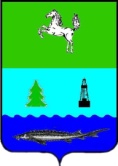 АДМИНИСТРАЦИИЯ ЗАВОДСКОГО СЕЛЬСКОГО ПОСЕЛЕНИЯЗАВОДСКОГО РАЙОНАТОМСКОЙ ОБЛАСТИПОСТАНОВЛЕНИЕп. Заводскойот 02.06.2017								                   	№ 73                    				        	                                  							                                       		О внесении изменений и дополнений в Постановление Администрации Заводского сельского поселения от 14.11.2013 №86 «Об утверждении Административного регламента предоставления Администрацией Заводского сельского поселения муниципальной услуги «Согласование вырубки деревьев» на территории Заводского сельского поселения Парабельского района Томской области» (в редакции постановлений Администрации Заводского сельского поселения от 06.07.2016 №62, от 25.04.2017 №58)На основании: Распоряжениея  Администрации Томской области от 23.11.2016 №844-ра  «О внесении изменений в распоряжение Администрации Томской области от 01.03.2013 г. №144-ра «Об утверждении Рекомендованного перечня муниципальных услуг, предоставление которых осуществляется по принципу «одного окна» в многофункциональных центрах», п.5 Перечня поручений по итогам рабочего совещания с управляющими делами муниципальных районов и городских округов Томской области от 25.11.2016г. утвержденного Заместителем Губернатора Томской области по территориальному развитию А.М. Рожковым, а также в целях актуализации сведений, ПОСТАНОВЛЯЮ:1. Внести в постановление Администрации Заводского сельского поселения от 14.11.2013 №86 «Об утверждении Административного регламента предоставления Администрацией Заводского сельского поселения муниципальной услуги «Согласование вырубки деревьев» на территории Заводского сельского поселения Парабельского района Томской области»  (в редакции постановлений Администрации Заводского сельского поселения от 06.07.2016 №62, от 25.04.2017 №58) (далее – Административный регламент) следующие изменения и дополнения: В абзаце 2 пункта 1.5. главы 1 Административного регламента слова «Парабельского района» заменить на «Заводского сельского поселения»; Подпункт б) пункта 1.5. главы 1 Административного регламента изложить в следующей редакции:«б) официальный сайт Муниципального образования «Заводское сельское поселение» в информационно-телекоммуникационной сети «Интернет»: www.zavodskoesp.ru»; Пункт 3.1. главы 3 Административного регламента после слов «Выдача документа, являющегося результатом предоставления муниципальной услуги.» дополнить абзацами следующего содержания:«Предоставление муниципальной услуги через МФЦ:Заявитель вправе обратиться для получения муниципальной услуги в МФЦ, в удаленное рабочее место МФЦ.Предоставление муниципальной услуги через МФЦ осуществляется в соответствии регламентом работы МФЦ, утвержденным в установленном порядке. При поступлении документов из МФЦ на получение муниципальной услуги, процедуры осуществляются в соответствии с подпунктами 1)-5) пункта 3.1. настоящего Административного регламента. Результат муниципальной услуги направляется в МФЦ не позднее чем через 3 дня со дня принятия решения.»Главу 3 Административного регламента дополнить пунктом 3.1.1.а. следующего содержания:«3.1.1.а. Заявителям обеспечивается возможность получения информации о порядке предоставления муниципальной услуги, а также копирования форм заявлений, необходимых для получения муниципальной услуги, на официальном сайте администрации Заводского сельского поселения в информационно-телекоммуникационной сети «Интернет» и на Едином портале государственных услуг (функций).Заявитель в целях получения муниципальной услуги может подать заявление и необходимые документы в электронном виде с использованием федеральной государственной информационной системы «Единый портал государственных услуг (функций)» в информационно-телекоммуникационной сети «Интернет» по адресу www.gosuslugi.ru.При предоставлении муниципальной услуги в многофункциональном центре предоставления государственных и муниципальных услуг (далее – МФЦ), в удаленных рабочих местах МФЦ консультацию, прием и выдачу документов осуществляет специалист МФЦ.»2. Обнародовать данное постановление в информационном бюллетене Администрации и Совета Заводского сельского поселения, также разместить на официальном сайте муниципального образования Заводское сельское поселение в информационно-телекоммуникационной сети «Интернет» http://zavodskoesp.ru.3. Контроль за исполнением настоящего постановления оставляю за собой.Глава поселения			                                                                                      Е.В. Кузнецов